Bases de données sur les descriptions variétalesDocument établi par le Bureau de l’UnionAvertissement : le présent document ne représente pas les principes ou les orientations de l’UPOVRésumé	L’objet du présent document est de faire rapport sur les faits nouveaux concernant les bases de données sur les descriptions variétales et d’inviter les membres de l’Union à rendre compte des travaux concernant la création de bases de données contenant des données morphologiques ou moléculaires.	Les abréviations suivantes sont utilisées dans le présent document :BMT : 	Groupe de travail sur les techniques biochimiques et moléculaires, notamment les profils d’ADNTC : 		Comité techniqueTC-EDC : 	Comité de rédaction élargiTWA : 	Groupe de travail technique sur les plantes agricolesTWC : 	Groupe de travail technique sur les systèmes d’automatisation et les programmes d’ordinateurTWF : 	Groupe de travail technique sur les plantes fruitièresTWO : 	Groupe de travail technique sur les plantes ornementales et les arbres forestiersTWV : 	Groupe de travail technique sur les plantes potagèresTWP : 	Groupe(s) de travail technique(s)	Le présent document est structuré comme suit :Résumé	1Informations générales	1Faits nouveaux concernant les groupes de travail techniques à leurs sessions de 2020	2Informations générales	À sa quarante-cinquième session, tenue à Genève du 30 mars au 1er avril 2009, le Comité technique (TC) a noté qu’il ressortait des faits nouveaux consignés dans le document TC/45/9 “Publication des descriptions variétales” que les membres de l’Union mettaient actuellement au point des bases de données contenant des données morphologiques ou moléculaires et, le cas échéant, qu’ils collaboraient à la mise au point de bases de données destinées à la gestion des collections de variétés, notamment à l’échelle régionale.  Le TC est convenu qu’il pourrait s’avérer utile d’offrir aux membres de l’Union la possibilité de rendre compte de ces travaux de manière cohérente au TC, aux TWP et au BMT.  Sur cette base, le TC est convenu de remplacer le point de l’ordre du jour “Publication des descriptions variétales” par le point “Bases de données sur les descriptions variétales” figurant aux ordres du jour des prochaines sessions du TC, des TWP et du BMT.  À cet égard, il a rappelé l’importance de la liste des critères à prendre en considération pour l’utilisation des descriptions provenant de différents endroits et de différentes sources, telle qu’elle est établie au paragraphe 3 du document TC/45/9.  Le TC est également convenu qu’il ne serait pas nécessaire que l’information présentée soit liée à la publication des descriptions (voir le paragraphe 173 du document TC/45/16 “Compte rendu”).	Suite à la décision prise par le TC à sa quarante-cinquième session, il est rappelé que les membres de l’Union sont invités à rendre compte au TC, aux TWP et au BMT des travaux concernant la création de bases de données contenant des données morphologiques ou moléculaires.Faits nouveaux concernant les groupes de travail techniques à leurs sessions de 2020	À leurs sessions de 2020, le TWV, le TWO, le TWA, le TWF et le TWC ont examiné le document TWP/4/2 “Variety description databases” (voir les paragraphes 49 à 53 du document TWV/54/9 “Report”;  les paragraphes 56 à 58 du document TWO/52/11 “Report”;  les paragraphes 39 à 42 du document TWA/49/7 “Report”;  les paragraphes 58 à 60 du document TWF/51/10 “Report” et les paragraphes 34 à 37 du document TWC/38/11 “Report”).	Le TWV, le TWO, le TWA, le TWF et le TWC ont pris note des rapports sur les bases de données contenant des données morphologiques ou moléculaires qui ont été présentés à la dix-huitième session du BMT tenue à Hangzhou (Chine) du 16 au 18 octobre 2019.	Le TWV, le TWO, le TWA, le TWF et le TWC ont noté que les membres de l’Union avaient été invités à rendre compte aux TWP des travaux concernant la création de bases de données contenant des données morphologiques ou moléculaires.	Le TWV a pris note du rapport de l’expert des Pays-Bas, selon lequel de nouvelles bases de données contenant des informations morphologiques sur le melon et un ensemble de marqueurs moléculaires validés (SNP) pour les variétés de tomate étaient en cours d’élaboration grâce à un financement partiel de l’Office communautaire des variétés végétales (OCVV) de l’Union européenne.	Le TWV est convenu d’inviter la France et les Pays-Bas à présenter respectivement des exposés sur la mise au point des bases de données relatives au melon et à la tomate à sa cinquante-cinquième session.	Le TWA a pris note du rapport des Pays-Bas sur la mise au point de marqueurs SNP pour le chanvre fibreux et non fibreux, dans le but de créer une base de données pour la gestion de la collection de variétés.	Le TWC a noté qu’un rapport des Pays-Bas sur la création de bases de données pour différentes plantes cultivées avait été publié à l’annexe II du document TWC/38/3 “Reports on developments in plant variety protection from members and observers” (voir ci-dessous).“Création de bases de données relatives à l’ADNBase de données Laitue et marqueur de la résistance au virus de la mosaïque de la laitueToutes les variétés candidates de laitue sont analysées, en plus des essais biologiques, avec un marqueur d’ADN pour la résistance au virus de la mosaïque de la laitue.  Nous avons maintenant une expérience suffisante de ce marqueur et nous proposons de l’utiliser comme méthode complémentaire dans un avenir proche (TGP/15).  L’IBEB (groupe d’obtenteurs de variétés de laitue néerlandais et français) est favorable à l’utilisation du marqueur d’ADN.  Avec l’ADN recueilli, la création d’une nouvelle base de données ADN pour la laitue est également lancée.  L’ADN des variétés notoirement connues (incluses dans les essais DHS) figurera également dans cette base de données.  Tout d’abord, un ensemble utile de marqueurs SNP doit être mis au point.  Nous sommes à la recherche de partenaires de coopération.Base de données SNP OignonUn projet a été lancé en 2014, dans le cadre duquel plusieurs variétés d’oignon et d’échalote ont été analysées à l’aide de 93 marqueurs SNP afin de confirmer les types morphologiques utilisés pour établir la collection de variétés.  Les marqueurs ont confirmé les types morphologiques distincts.  Cependant, cette analyse était assez générale et le but était de pouvoir analyser au sein des groupes la distinction entre les variétés.  Cela fera l’objet d’un suivi, tandis que la recherche des meilleurs SNP distinctifs se poursuit.Base de données ADN TomateLe projet IMODDUS a démarré en 2019 lors d’une réunion de lancement.  L’objectif principal est de trouver et de sélectionner des SNP acceptés au niveau international.  Le projet sera suivi par des essais concernant des variétés notoirement connues avec cet ensemble de marqueurs d’ADN et le stockage des informations dans une base de données.  Ensuite, il pourra être utilisé pour la gestion de la collection de référence.Base de données ADN CannabisUn projet a été lancé en 2019 pour mettre au point un ensemble de marqueurs SNP et une méthode de génotypage adaptée.  Cela permettra de gérer efficacement la collection de référence et de limiter le risque de mauvaises décisions en matière de distinction.  Le nombre de variétés candidates de cannabis à usage médical est élevé et le transport des graines ou des plantes des variétés candidates et des variétés de référence est une contrainte en raison des réglementations phytosanitaires et relatives à l’opium.Marqueurs SNP pour le ray-grass vivaceNaktuinbouw a lancé un projet spécial sur l’utilisation des marqueurs SNP pour le ray-grass vivace, sur la base d’un projet pilote précédent.  Le ray-grass vivace est une plante allogame, ce qui rend le projet encore plus complexe.  Les résultats sont prometteurs.  Les marqueurs SNP pourraient être utilisés pour remplacer l’électrophorèse comme caractère additionnel dans le cadre de l’examen DHS.  Un exposé est prévu cette année dans le cadre de la réunion des experts agricoles de l’OCVV.Des projets de tests de résistance aux maladies sont menés dans le cadre d’essais biologiques concernant les nématodes pour le poivron et Fulvia fulva pour la tomate (essais biologiques et marqueurs d’ADN), d’un essai biologique de résistance à Fusarium et de tests virologiques pour le poivron à multiplication végétative.Autres projets : tests de résistance sous lumière LED, phénotypage, culture hydroponique pour la laitueProjet visant à tester le type de lumière LED à privilégier, et à valider chaque test de résistance effectué dans les chambres climatiques.  Afin d’avoir une idée des possibilités de phénotypage dans les examens DHS, Naktuinbouw réalise cette année un projet pilote pour Phalaenopsis.  Concernant la laitue, un étudiant fait des essais à Naktuinbouw pour effectuer un examen DHS avec un système de culture hydroponique.” [Fin du document]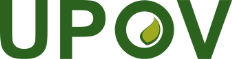 FUnion internationale pour la protection des obtentions végétalesComité techniqueCinquante-sixième session
Genève, 26 et 27 octobre 2020TC/56/INF/5Original : anglaisDate : 7 octobre 2020